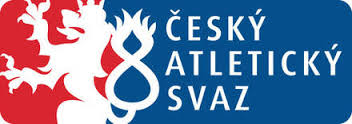 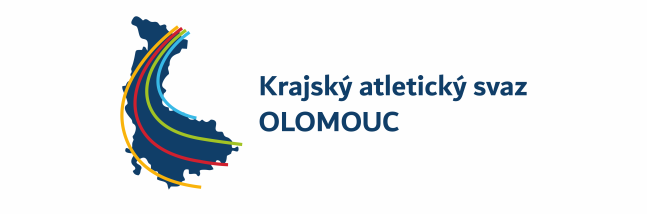 KRAJSKÝ PŘEBOR DRUŽSTEV STARŠÍHO ŽACTVA  Závody se uskuteční za částečné finanční podpory Českého atletického svazu a Olomouckého kraje Zpravodaj č.4/2021po 3. kole, které proběhlo v Šumperku 24. 6. 2021 za teplého počasí, protesty nebyly.Zdravotní služba ošetřila drobné oděrky.Tabulka 3.kola:Tabulka – konečná:Počty startujících:Startující v disciplínách:HošiDívkyDo semifinále Jihomoravský kraj a Olomoucký kraj,které  se uskuteční 2. 9. 2021 ve Znojmě? postupuje prvních pět družstev.Oddíl může přihlásit nejvýše 2 závodníky nad maximální počet v družstvu. Start závodníků mimo soutěž bude umožněn po dohodě s pořadatelem a ŘP. Závodníci a závodnice mohou startovat nejvýše ve 3 disciplínách včetně štafet.V Šumperku dne 25. 6. 2021						Jarmila Hynková Starší  žácip.b.hl.b1.Atletický klub Olomouc     23472.Atletický klub Prostějov                                          17363.TJ Šumperk8654.Atletický klub Šternberk7745.Sportovní klub Přerov 1908                                                5336.SK Hranice                                            1802 závodníci7.Atletika Zábřeh                                              00Nedostavili seStarší  žákyněp.b.hl.b1.TJ Šumperk33282.Atletický klub Olomouc     203,573.Atletický klub Šternberk5864.Sportovní klub Přerov 19085055.TJ Sokol Nová Hradečná45,546.Atletický klub Prostějov                                          4037.SK Hranice3928.Atletika Zábřeh                                              00Nedostavili seStarší  žáciHl.b.Pom.b1.Atletický klub Olomouc                                          206352.Atletický klub Prostějov                                          195563.TJ Šumperk142784.Atletický klub Šternberk                                          132915.Sportovní klub Přerov 1908                                                61316.SK Hranice                                            0387.Atletika Zábřeh                                              08Starší  žákyněHl.b.Pom.b1.TJ Šumperk24930,52.Atletický klub Olomouc     215933.Sportovní klub Přerov 190817171,54.TJ Sokol Nová Hradečná131455.Atletický klub Prostějov121226.Atletický klub Šternberk81167.SK Hranice                                            81148.Atletika Zábřeh469Starší  žáciPočet závodníkůPočet startůAtletický klub Olomouc                                          1530Atletický klub Prostějov                                          1541TJ Šumperk                                           512Atletický klub Šternberk                                          823Sportovní klub Přerov 1908                                                37Atletika Zábřeh                                              00SK Hranice                                            26Starší  žákyněPočet závodnicPočet startůTJ Šumperk2047Atletický klub Olomouc     2036Sportovní klub Přerov 1908510TJ Sokol Nová Hradečná412Atletický klub Prostějov1524SK Hranice  511Atletika Zábřeh00Atletický klub Šternberk51460m15150153006800m530002100mpř3200mpř54 x 602Výška6 + 1MSDálka6Tyč3Koule11 + 1MSkladivo14oštěp11disk14 + 1MS60m20 + 2 MS15014 + 2MS30010800m12 + 2MS100mpř14200mpř134 x 608Výška8Dálka16Tyč6Koule13 + 1MSkladivo7oštěp9 + 3MSdisk11